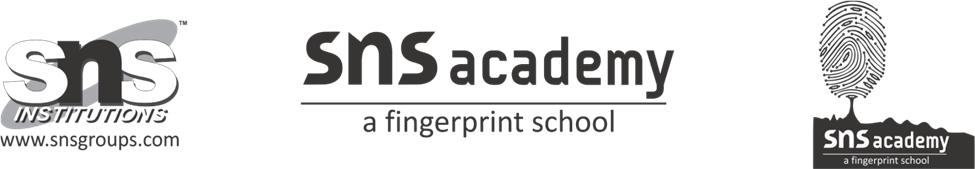 NAME:_________________________			GRADE : VISUBJECT : English 						DATE: 18/7/22TIME : 1 ½ Hr  							Total Marks: 30I.Read the following passage and answer the questions given below.This is the story of a man who thought that he had the right to do whatever he liked. One day, this gentleman was walking along a busy road, spinning his walking-stick round and round in his hand, and was trying to look important. A man walking behind him objected.“You ought not to spin your walking-stick round and round like that!” he said.‘Of course, you are,” said the other man, “but you ought to know that your freedom ends where my nose begins.”The story tells us that we can enjoy our rights and our freedom only if they do not interfere with other people’s rights and freedom.Questions:                                                                                      (5×1=5)1. Why was the gentleman on the road moving his walking stick round and round?2. Who objected to the man's behaviour?3. What argument did the gentleman give?4. What does the word,'objected' mean in the above paragraph?5. Write your view on the moral of the story?II. Highlight the parts of speech in the following sentences.      (2×2=4)1. The old, tired man was sitting under a tree and patiently waiting for his son to arrive.2. The little monkey hangs confidently by a branch..III. Rearrange the jumbled words.                                                  (2×1=2)1 can / stomach/ on / full/ cramps/ swimming/ a/ cause2 cancelled/ music/ the/  been/ has/ classIV. Creative writing.                                                                          (4×1=4)1. Create a story on your own using the following words as the theme.Horse, candle.OrMoney, Blind manV. Reference to context.                                                                  (3×1=3)"How Mamma did fret and frown,When she saw them tumbling down! And Papa made such a face!Philip is in sad disgrace."Find the rhyme scheme for the given lines.Mention the literary devices used in the above lines.Write the synonym for disgrace.VI. Answer the following questions.                                              (4×2=8)1. Bring out the author's name and her book mentioned in the story 'How i taught my grandmother to read'.2. Describe the Hooky game played by little daddy.3. What does the poet try to convey to his readers through the poem ' The Story of Fidgety Philip'?4. When did daddy realize his mistake?VII. Elaborate the following question.                                           (1×4=4)1. Who do you like better in the story, the grandmother of the granddaughter? Give reasons...